I. ĐÁP ÁN PHẦN TRẮC NGHIỆM (4 điểm):  Tổng câu trắc nghiệm: 16.II. ĐÁP ÁN PHẦN TỰ LUẬN (6 điểm)Câu 1: (3,5 điểm) a, Thành tựu văn hóa của các quốc gia cổ đại phương Tây (2,5đ)     * Lịch : (0,5 đ)   - Lịch: một năm có 365 ngày  + 1/4 ngày nên họ định ra một tháng lần lượt có 30 và 31 ngày, riêng tháng hai có 28 ngày  Gần đúng như hiểu biết của ngày nay.      * Chữ viết (0,5 đ)  - Sáng tạo ra hệ thống chữ cái A, B, C…lúc đầu có 20 chữ, sau thêm 6 chữ thành hệ thống chữ cái hoàn chỉnh như ngày nay,Phát minh ra hệ thống chữ số La Mã: I, II, III     *Sự ra đời của khoa học :( 0,5 đ)_- Xuất hiện những nhà khoa học nổi tiếng với những định lý, định đề, có giá trị khái quát hóa cao , trên các lĩnh vực Toán , Vật Lý…  * Văn học: (0,5 đ) - Chủ yếu là thơ,  kịch  (kịch kèm theo hát)  có nhiều nhà thơ , nhà văn lớn..-  Giá trị của các tác phẩm:  Mang tính nhân đạo sâu sắc, đề cao cái đẹp, cái thiện.    * Nghệ thuật: (0,5 đ)   - Nghệ thuật tạc tượng  và xây đền thờ thần đạt đến đỉnh cao.- VD: Tượng lực sỹ ném đĩa, Thần vệ nữ Milô, đền Pactenong…- Thể hiện tài năng của con người, kiệt tác của muôn đời. b,  Văn hóa Phương Tây cổ đại phát triển được như vậy là vì (1đ)- Ra đời muộn , do đó đã tiếp thu kế thừa nền văn minh của các quốc gia cổ đại phương Đông. 0,25 đ-Do sự phát triển cao hơn về mặt kinh tế , cơ sở kỹ thuật, đồ sắt, nhu cầu của kinh tế công thương nghiệp và hàng hải đặt ra yêu cầu cần thiết phát triển những tri thức khoa học . 0,25 đ- Sự tiến bộ của thể chế chính trị (thể chế dân chủ), tạo cho con người sự tự do trong sáng tạo văn hóa, đem lại giá trị nhân văn, hiện thực cho nội dung văn hóa. 0,25 đ- Nhờ những điều kiện đó, cư dân Hi Lạp, Rô ma đã sáng tạo ra nền văn hóa phát triển . 0,25 đCâu 2. Sự hình thành phát triển của chế độ phong kiến Trung Quốc dưới thời Đường (2.5 điểm)*sự thành lập :0,5 đ-Năm 618 Lý Uyên lên ngôi Hoàng đế lập ra nhà Đường dưới thời Đường, chế độ phong kiến Trung Quốc phát triển toàn diện và  đạt đến đỉnh cao. * Kinh tế phát triển toàn diện: 0,5 đ+Thực hiện chế độ quân điền, thủ công nghiệp phát triển….+Thương nghiệp thịnh đạt, con đường tơ lụa trên đất liền và trên biển được thiết lập, mở rộng.* Chính trị : 0,5 đ- Bộ máy cai trị phong kiến hoàn chỉnh: cử người thân tín cai quản địa phương;  cử người thân giữ chức Tiết độ sứ, trấn ải biên cương  mở khoa thi chọn người tài ra làm quan.* Đối ngoại: 0,5 đ - Tiếp tục chính sách xâm lược mở rộng lãnh thổ , nhà Đường  trở thành một  đế quốc phong kiến phát triển nhất.* Văn hóa:  0,5 đ- Nhà Đường thực hiện chế độ khoa cử, dưới thời Đường có nhiều nhà thơ nổi tiếng như  Lý Bạch, Đỗ Phủ, Bạch Cư Dị...-Thời Đường là thời kì phát triển nhất của chế độ phong kiến Trung Quốc….                               ……………………..HẾT……………………..SỞ GD&ĐT ĐẮK LẮKTRƯỜNG THPT NGÔ GIA TỰ(Không kể thời gian phát đề) ĐÁP ÁN KIỂM TRA GIỮA HỌC KỲ 1NĂM HỌC 2021-2022MÔN LỊCH SỬ – Khối lớp 10 Thời gian làm bài : 45 phút 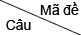 0010020030041ABCA2DDBC3DBAD4ABCD5CCDB6DCAA7CABD8BBBA9CAAA10BADD11BDCC12DCCC13ADBB14CDDB15AADB16BBAC